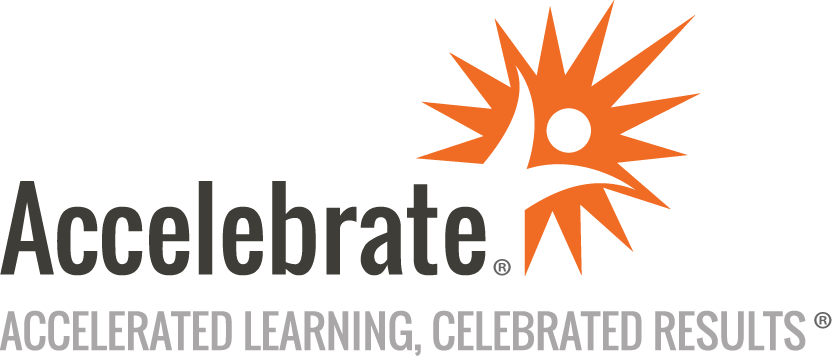 Comprehensive Crystal ReportsCourse Number: CR-133
Duration: 5 daysOverviewAccelebrate's Comprehensive Crystal Reports training course teaches attendees basic and advanced skills for creating reports with Crystal Reports 2016. Attendees learn how to build increasingly sophisticated reports presenting data in a wide array of text, tabular, and graphical formats.PrerequisitesAll attendees should have basic familiarity with at least one relational database such as Microsoft Access, SQL Server, MySQL, Oracle, Sybase, or DB2.MaterialsAll students receive comprehensive courseware covering all subjects in the course.Software Needed on Each Student PCA recent version of Windows (Windows 10 recommended), with the latest service pack updates and at least 8 GB of RAMCrystal Reports with the latest updates installedWeb browserAdobe Acrobat Reader for viewing PDF documentsOptional: Microsoft Excel and Access, version 2007 or laterObjectivesExplore the Crystal Reports interfaceCreate a basic report and modify itFormat reportsFilter reportsGroup report dataCreate reports from data in multiple tablesUse formulasUse conditional formattingCreate summary reports and chartsExport reports to Excel and PDFUse Report WizardsUse Sections to improve formattingKeep running totalsWork with parametersFeatures of advanced formulasCreate Sub reportsCreate and work with custom GroupsWork with Cross Tab ReportsCreate Report AlertsWork with SQLUse more advance functionsWork with geographic mappingOutlineIntroductionGetting Acquainted with Crystal Reports Report Writing ProcessOpening Crystal ReportsThe Database ExpertReview the Toolbars The Standard ToolbarThe Formatting ToolbarThe Insert ToolbarThe Experts ToolbarThe Navigation ToolbarThe External Command ToolbarThe Report Sections in the Design Tab Report HeaderPage HeaderDetailsPage FooterReport FooterThe Field ExplorerPreview the ReportAdding Multiple Tables to ReportsFormatting Reports Formatting Fields The AdventureWorks DatabaseThe Format PainterWorking with Objects Text ObjectsField TitlesUsing Fields in Text ObjectsAligning and Sizing ObjectsThe Section ExpertImagesFiltering Reports Create a Filter Based on a Single CriterionCreate a Filter for Multiple Selection CriteriaSorting and Grouping Reports Using the Sort ExpertUsing the Group ExpertSummarizing Records within GroupsUsing Basic Formulas String FormulasNumeric FormulasDate/Time FormulasRunning TotalsConditional FormulasAdvanced Formatting Using Multiple SectionsSummary ReportsLines and BoxesThe Highlighting ExpertExporting and Distribution Exporting to ExcelExporting to PDFExporting to WordUsing Parameters Creating ParametersOptional ParametersUsing a List of Parameter ValuesDynamic List of ValuesCascading List of ValuesMultivalue ParametersRange ParameterUsing Subreports Unlinked SubreportsLinked SubreportsCharts Adding a Chart to a ReportCross-Tabulation Reports Creating a Cross-Tab SubreportAdvanced Techniques Special FieldsUsing the If StatementUsing the Select Case StatementConditional FormattingAlternating Row FormattingReport Alerts Using Report AlertsWorking with SQL The SELECT StatementThe WHERE Clause Filtering with a WHERE ClauseThe ORDER BY ClauseJoins Joining Tables TogetherSQL CommandsSQL ExpressionsAdvanced Functions Evaluation Time FunctionsWorking with VariablesFor LoopsWhile Do Loops Working with Variables and LoopsGeographic Mapping Geographic Maps Map BasicsAdding a Geographic ChartConclusion